Pielikums Nr.1Madonas novada pašvaldības domes21.09.2021. lēmumam Nr.220(protokols Nr.10; 36.p.)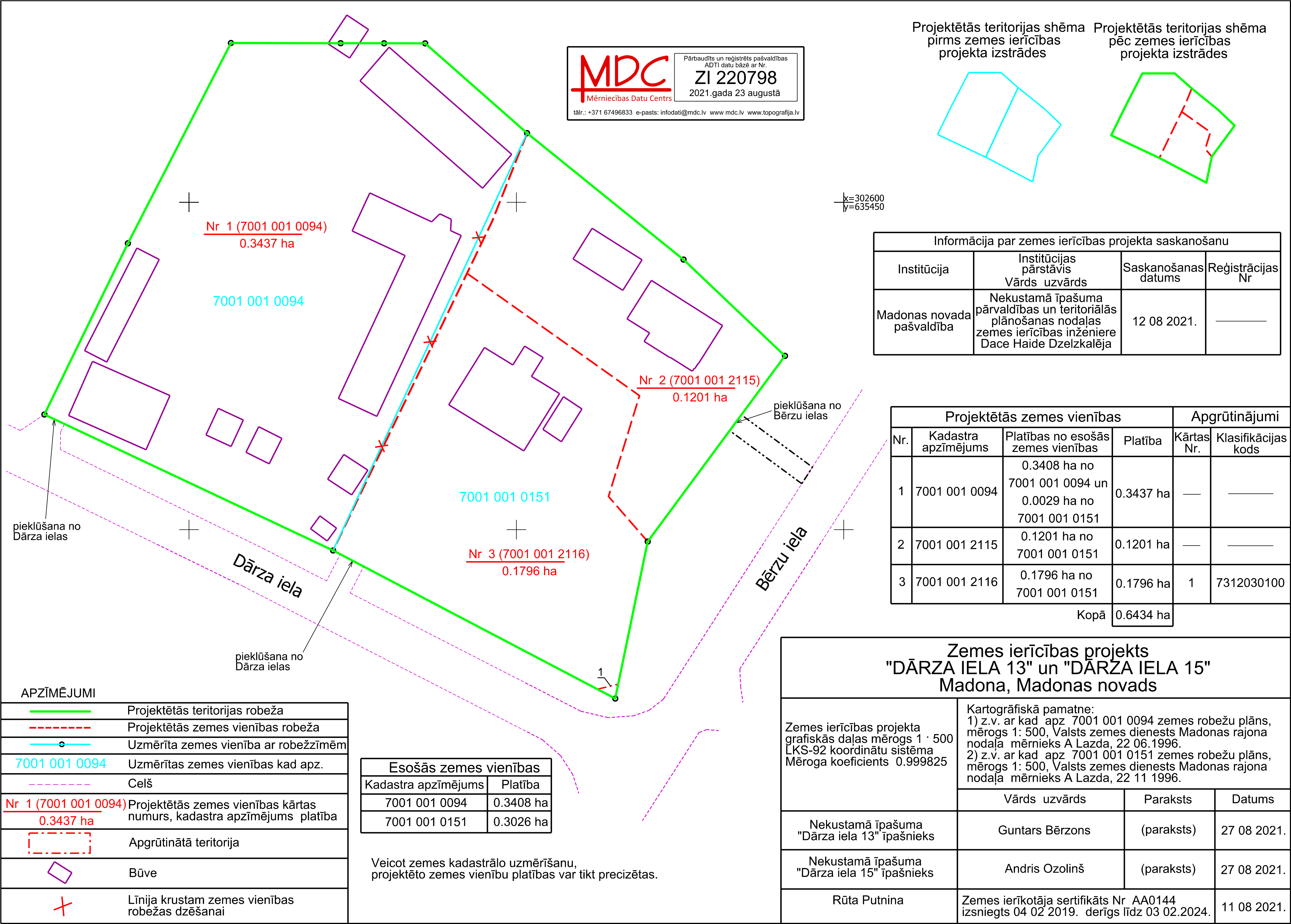 